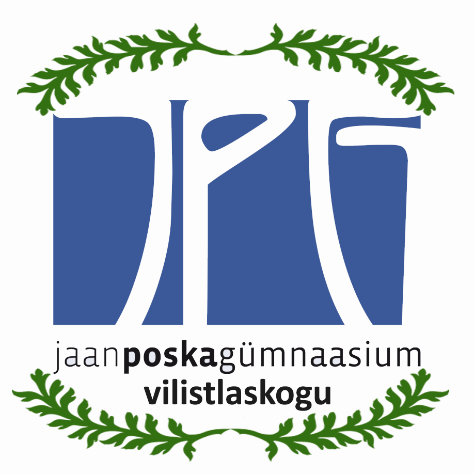 Avaldus

Mina, Rein Raamat, soovin astuda MTÜ Tartu Jaan Poska Gümnaasiumi Vilistlaskogu tegev/tavaliikmeks alates 11. novembrist 2015. Andmed:Sünniaeg: 11. november 1993 
Isikukood: 3931111****
Elukoht: Maasika 3, Tartu linn
E-post: rraamat@gmail.com
Telefoni nr: 56666666
Praegune tegevus: tudeng, Tartu Ülikooli arstiteaduskond / töökohtSeos kooliga:Klassijuhataja: Mari Maasikas
Lend: 3. lendOlen tutvunud  MTÜ Tartu Jaan Poska Gümnaasiumi Vilistlaskogu põhikirjaga ning kõik seal sätestatu on arusaadav ja aktsepteeritav. Kinnitan, et esitatud andmed on korrektsed ja olen tasunud sisseastumismaksu 10,00€!
Allkiri: /digiallkiri/Avalduse esitamise kuupäev: 11. november 2015Juhatuse liikme allkiri: